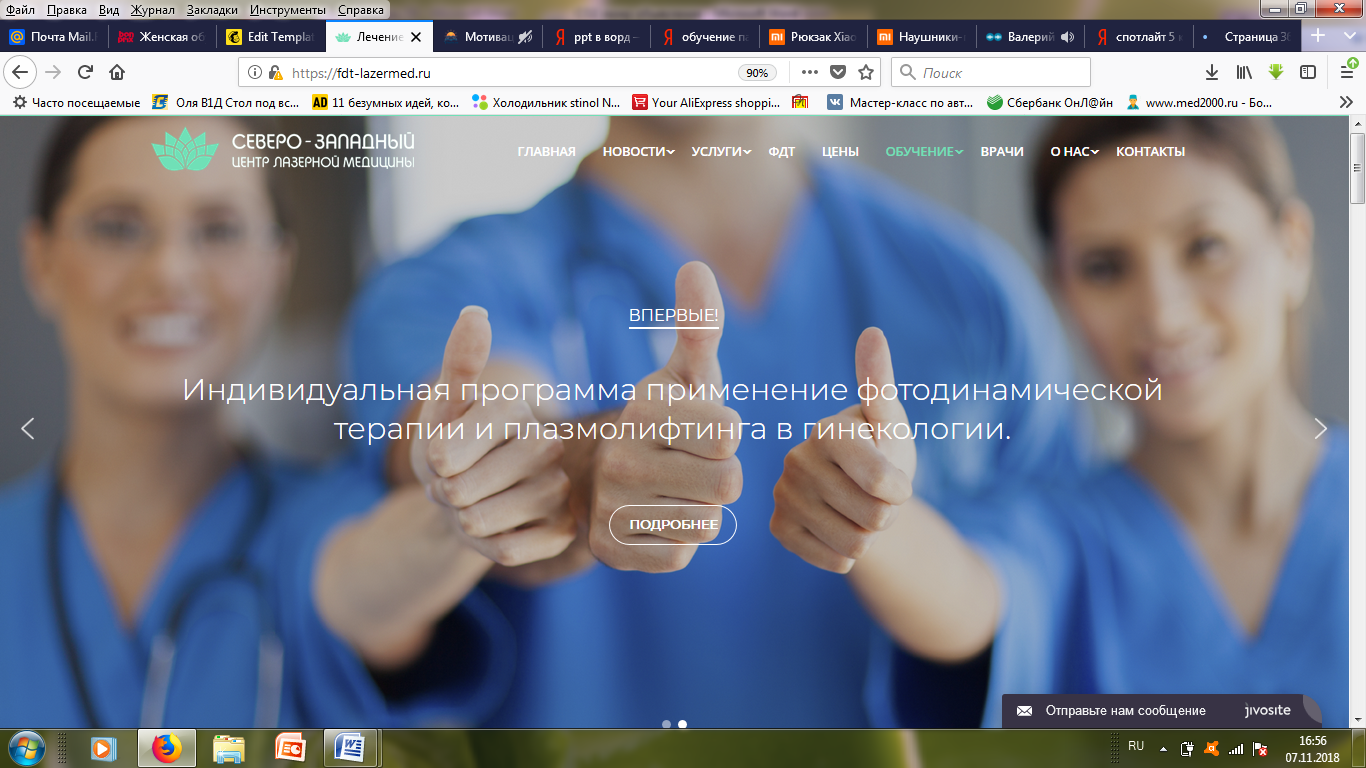 УВАЖАЕМЫЕ ПАЦИЕНТЫ!В январе - феврале 2019 Северо – Западный Центр лазерной медицины проводит презентацию уникального отечественного СО2 –лазера Л-Мед 1! Приглашаем ВАС принять участие в презентации в качестве пациента. Проведение лечебных процедур для участников мастер-классов БЕСПЛАТНО. На проведение плановых процедур с применением СО2 – лазера Л-Мед 1 скидка 50%.Показания для направления:ЭСТЕТИЧЕСКАЯ ГИНЕКОЛОГИЯ:Терапевтическая гинекология:Лечение стрессового недержания мочи различной степени тяжестиЛечение пролапса гениталий 1,2 стадии, в том числе цистоцеле и ректоцеле;Комбинированная методика лечения пролапса гениталий;Лечение атрофии слизистых влагалища;Лечение склероатрофического лишая вульвы и промежности;Профилактическое направление:Профилактика пролапса гениталий;Профилактика атрофии слизистых оболочек влагалища;Омоложение стенок влагалища с повышением его тонуса, эластичности, упругости; Лечение сексуальных дисфункций:Лечение синдрома релаксации влагалища;Стимуляция активности точки G (активация эрогенной зоны);Послеродовое восстановление:Уменьшение объема, увеличение эластичности  и упругости стенок влагалища;Фракционная обработка рубцовой ткани;ЭСТЕТИЧЕСКАЯ КОСМЕТОЛОГИЯ:  Лазерное удаление новообразований кожи и слизистых (родинки, фибромы, атеромы, папилломы, бородавки);Лазерное омоложение кожи  лица и тела (фракционная методика);Шлифовка рубцов и «растяжек» (стрий);Устранение дефектов кожи после угревой болезни (устранение расширенных пор и застойных пятен, выравнивание кожного рельефа, шлифовка рубцов постакне).СПРАВКИ И ЗАПИСЬ ЕЖЕДНЕВНОПО ТЕЛЕФОНАМ: +7 (812) 275-42-42, +7 (921) 966-61-09с 12-00 до 21-00 г. Санкт – Петербург, Ковенский пер., д. 11https://fdt-lazermed.ruГлавный врач:   							к.м.н., доц.	Неженцева Е.Л.Научный Руководитель Центра					д.м.н.,проф. Савинов И.П.